Додаток 3до Національного положення (стандарту) бухгалтерського обліку в державному секторі 101 «Подання фінансової звітності»Додаток 3до Національного положення (стандарту) бухгалтерського обліку в державному секторі 101 «Подання фінансової звітності»Додаток 3до Національного положення (стандарту) бухгалтерського обліку в державному секторі 101 «Подання фінансової звітності»Додаток 3до Національного положення (стандарту) бухгалтерського обліку в державному секторі 101 «Подання фінансової звітності»Додаток 3до Національного положення (стандарту) бухгалтерського обліку в державному секторі 101 «Подання фінансової звітності»КОДИКОДИКОДИКОДИДата (рік, місяць, число)Дата (рік, місяць, число)Дата (рік, місяць, число)Дата (рік, місяць, число)2023010101УстановаВідділ культури Менської міської радиВідділ культури Менської міської радиВідділ культури Менської міської радиза ЄДРПОУ41653615416536154165361541653615ТериторіяМенськаМенськаМенськаза КАТОТТГUA74020030000069340UA74020030000069340UA74020030000069340UA74020030000069340Організаційно-правова форма господарюванняОрган місцевого самоврядуванняОрган місцевого самоврядуванняОрган місцевого самоврядуванняза КОПФГ420420420420Орган державного управлінняОбласні, Київська та Севастопольська міські державні адміністраціїОбласні, Київська та Севастопольська міські державні адміністраціїОбласні, Київська та Севастопольська міські державні адміністраціїза КОДУ01005010050100501005Вид економічної діяльностіДержавне управління загального характеруДержавне управління загального характеруДержавне управління загального характеруза КВЕД84.1184.1184.1184.11Одиниця виміру: грнПеріодичність:  річнаЗвітпро рух грошових коштівЗвітпро рух грошових коштівЗвітпро рух грошових коштівЗвітпро рух грошових коштівЗвітпро рух грошових коштівЗвітпро рух грошових коштівЗвітпро рух грошових коштівЗвітпро рух грошових коштівЗвітпро рух грошових коштівза 2022 рікза 2022 рікза 2022 рікза 2022 рікза 2022 рікза 2022 рікза 2022 рікза 2022 рікза 2022 рікФорма №3-дсФорма №3-дсФорма №3-дсФорма №3-дсСтаттяСтаттяКод рядкаЗа звітний періодЗа звітний періодЗа аналогічний період попереднього рокуЗа аналогічний період попереднього рокуЗа аналогічний період попереднього рокуЗа аналогічний період попереднього року112334444I. Рух коштів у результаті операційної діяльностіI. Рух коштів у результаті операційної діяльностіI. Рух коштів у результаті операційної діяльностіI. Рух коштів у результаті операційної діяльностіI. Рух коштів у результаті операційної діяльностіI. Рух коштів у результаті операційної діяльностіI. Рух коштів у результаті операційної діяльностіI. Рух коштів у результаті операційної діяльностіI. Рух коштів у результаті операційної діяльностіНадходження від обмінних операцій:Надходження від обмінних операцій:------бюджетні асигнуваннябюджетні асигнування3000143461191434611916664842166648421666484216664842надходження від надання послуг (виконання робіт)надходження від надання послуг (виконання робіт)3005229852298538681386813868138681надходження від продажу активівнадходження від продажу активів3010453545355481548154815481інші надходження від обмінних операційінші надходження від обмінних операцій3015236499236499110317110317110317110317Надходження від необмінних операцій:Надходження від необмінних операцій:------податкові надходженняподаткові надходження3020------неподаткові надходженнянеподаткові надходження3025------трансферти, з них:трансферти, з них:3030------кошти трансфертів, отримані від органів  державного управліннякошти трансфертів, отримані від органів  державного управління3031------надходження до державних цільових фондівнадходження до державних цільових фондів3040------інші надходження від необмінних операційінші надходження від необмінних операцій30454021402140442404424044240442Надходження грошових коштів за внутрішніми операціямиНадходження грошових коштів за внутрішніми операціями3050------Інші надходженняІнші надходження3090101732101732132989132989132989132989Усього надходжень від операційної діяльностіУсього надходжень від операційної діяльності3095147158911471589116992752169927521699275216992752Витрати за обмінними операціями:Витрати за обмінними операціями:------витрати на  виконання бюджетних програмвитрати на  виконання бюджетних програм3100143454541434545416625904166259041662590416625904витрати на виготовлення продукції (надання послуг, виконання робіт)витрати на виготовлення продукції (надання послуг, виконання робіт)3110--250148250148250148250148------витрати з продажу активіввитрати з продажу активів3115------інші витрати за обмінними операціямиінші витрати за обмінними операціями31206666662371237123712371Витрати за необмінними операціями:Витрати за необмінними операціями:------трансферти, з них:трансферти, з них:3125------кошти трансфертів органам державного управління інших рівнівкошти трансфертів органам державного управління інших рівнів3126------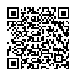 інші витрати за необмінними операціями31304021488148814881Витрати грошових коштів за внутрішніми операціями3135----Інші витрати3180101732132989132989132989Усього витрат від операційної діяльності319014451873170162931701629317016293Чистий рух коштів від операційної діяльності3195264018-23541-23541-23541II. Рух коштів у результаті інвестиційної діяльностіII. Рух коштів у результаті інвестиційної діяльностіII. Рух коштів у результаті інвестиційної діяльностіII. Рух коштів у результаті інвестиційної діяльностіII. Рух коштів у результаті інвестиційної діяльностіII. Рух коштів у результаті інвестиційної діяльностіНадходження від продажу:----фінансових інвестицій3200----основних засобів3205----інвестиційної нерухомості3210----нематеріальних активів3215----незавершених капітальних інвестицій3220----довгострокових біологічних активів3225----Надходження цільового фінансування323034787135091513509151350915Інші надходження3235----Усього надходжень від інвестиційної діяльності324034787135091513509151350915Витрати на придбання:----фінансових інвестицій3245----основних засобів325034787105459910545991054599інвестиційної нерухомості3255----нематеріальних активів3260----незавершених капітальних інвестицій3265-296316296316296316довгострокових біологічних активів3270----Інші витрати3285----Усього витрат від інвестиційної діяльності329034787135091513509151350915Чистий рух коштів від інвестиційної діяльності3295----III. Рух коштів у результаті фінансової діяльностіIII. Рух коштів у результаті фінансової діяльностіIII. Рух коштів у результаті фінансової діяльностіIII. Рух коштів у результаті фінансової діяльностіIII. Рух коштів у результаті фінансової діяльностіIII. Рух коштів у результаті фінансової діяльностіНадходження від:----повернення кредитів3300----отримання позик3305----отримання відсотків (роялті)3310----Інші надходження3340----Усього надходжень від фінансової діяльності3345----Витрати на:----надання кредитів3350----погашення позик3355----сплату відсотків3360----Інші витрати3380----Коригування3385----Усього витрат від фінансової діяльності3390----Чистий рух коштів від фінансової діяльності3395----Чистий рух коштів за звітний період3400264018-23541-23541-23541Залишок коштів на початок року3405167152178895178895178895Залишок коштів отриманий3410-117981179811798Залишок коштів перерахований3415----Вплив зміни валютних курсів на залишок коштів3420----Залишок коштів на кінець року3425431170167152167152167152* Надходження в натуральній формі159924194587194587194587* Витрати в натуральній формі159924194587194587194587Керівник (посадова особа)Світлана ШЕЛУДЬКОСвітлана ШЕЛУДЬКОСвітлана ШЕЛУДЬКОСвітлана ШЕЛУДЬКОГоловний бухгалтер (спеціаліст,на якого покладено виконанняобов’язків бухгалтерської служби)Любов ОСИПЕНКОЛюбов ОСИПЕНКОЛюбов ОСИПЕНКОЛюбов ОСИПЕНКО202300000037002154АС  " Є-ЗВІТНІСТЬ "ст. 3 з 3ст. 3 з 3ст. 3 з 3